L’énigme du jour :Pour s’économiser et faire un long voyage, certains oiseaux migrateurs volent en V. Dans cette situation, ces drôles d’oiseaux ont adopté une disposition qui forme quatre lignes.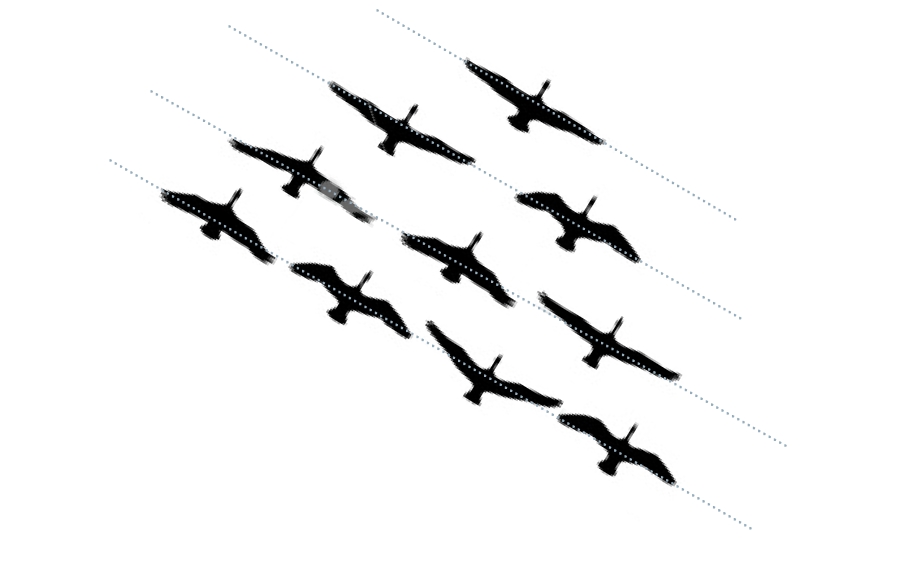 Combien y aurait-il d’oiseaux s’ils formaient 9 lignes ?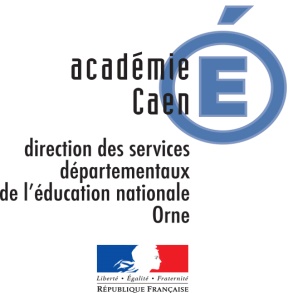 Le Vol d’oiseauxCycle 2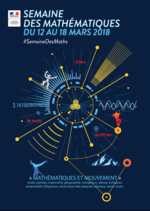 